АКТУАЛЬНОСТЬ ПРИМЕНЕНИЯ ЖИРОРАСТВОРИМЫХ И ВОДОРАСТВОРИМЫХ ВИТАМИНОВВоронкова Елена Александровнаспециальность "Лечебное дело", ГАПОУ "Волгоградский медицинский колледж", Волгоград, РоссияАктуальность исследовательской работы. Каждый человек хочет быть здоровым. Здоровье - это то богатство, которое нельзя купить за деньги или получить в подарок. 
Важнейшим условием поддержания здоровья, работоспособности и активного долголетия человека является регулярное снабжение его организма витаминами. Значимость витаминов для нашего здоровья неоценима. Они обеспечивают нормальное протекание биохимических и физиологических процессов в организме, участвуют в катализе обменных процессов, так как содержатся в активных группах ферментов.[1]. Витамины обладают защитным действием, нейтрализуя влияние различных негативных факторов. У здоровых людей - повышают устойчивость к холоду, инфекционным болезням, физическим перегрузкам. У больных - способствуют нормализации обмена веществ, улучшают эффект действия лекарственных средств, нейтрализуют побочные действия лекарственных препаратов, уменьшают последствия облучения.[2].Цель исследовательской работы состоит в том, чтобы изучить эффективность воздействия витаминов на организм человека.Задачи:изучить эффективность воздействия витаминов на организм человека по литературным источникам;изучить осведомленность студентов ГАПОУ "Волгоградский медицинский колледж" о влиянии витаминов на организм человека;провести анкетирование студентов ГАПОУ "Волгоградский медицинский колледж", затем проанализировать полученные данные.Объект исследования: жирорастворимые и водорастворимые витамины.Предмет исследования: знания студентов ГАПОУ "Волгоградский медицинский колледж" о влиянии витаминов на организм человека.Гипотеза: состояние здоровья зависит не только от приема натуральных продуктов, но и от приема поливитаминных препаратов.Методика исследования: библиографический анализ литературы и материалов сети Internet; обработка и анализ информации анкетирования. Результаты исследовательской работыВитамины (от лат. vita — "жизнь") — группа низкомолекулярных органических соединений относительно простого строения и разнообразной химической природы, необходимых для нормальной жизнедеятельности организмов.[3].Классификация витаминовКлассифицировать витамины по химической структуре невозможно – настолько они разнообразны и относятся к самым разным классам химических соединений. Однако их можно разделить по растворимости: на жирорастворимые и водорастворимые.[4].К жирорастворимым витаминам относят 4 витамина: витамин А (ретинол), витамин D (кальциферол), витамин Е (токоферол), витамин К, а также каротиноиды, часть из которых является провитамином А.             Но холестерин и его производные (7-дегидрохолесторол) также можно отнести к провитамину D.[5].К водорастворимым витаминам относят 9 витаминов: витамин B1 (тиамин), витамин В2 (рибофлавин), витамин В5 (пантотеновая кислота), витамин РР (ниацин, никотиновая кислота), витамин В6 (пиридоксин), витамин В9 (витамин Вс, фолиевая кислота), витамин В12 (кобаламин), витамин С (аскорбиновая кислота), витамин Н (биотин).Жирорастворимые витамины человек получает из продуктов растительного и животного происхождения.Основные свойства жирорастворимых витаминов:способность растворяться в жирах;участвовать в обменных процессах из-за вхождения в состав мембранных частей клеток;способность накапливаться в клетчатке, находящейся под кожей, жиром, что позволяет организму запасаться ими на некоторое время.Водорастворимые витамины — это витамины, которые поступают в организм с пищей, частично синтезируются в организме, растворяются в воде и могут быть растительного и животного происхождения.Основные свойства водорастворимых витаминов:растворяются в воде;легко всасываются из кишечника, не накапливаются в тканях (исключением является витамин В12), поэтому их необходимо ежедневно принимать с пищей;быстро выводятся из организма и не задерживаются в нем более нескольких суток.       Сбалансированность питания и включение полного комплекса витаминов в лечебное питание – обязательные требования современной медицины.
Витамины имеют уникальнейшие свойства. Они могут ослаблять или даже
полностью устранять побочное действие антибиотиков и других лекарств и
вообще нежелательные воздействия на организм человека.[6]. Недостаточность витаминов или их полное отсутствие, а также избыток
витаминов могут не только неблагоприятно воздействовать на организм
человека, но и приводить к развитию тяжелых заболеваний.
Любое заболевание — это испытание для организма, требующее мобилизации
защитных сил, повышенного расхода биологически активных веществ, в том
числе витаминов. Поэтому пищевой рацион, богатый витаминами, полезен
каждому больному. В то же время отдельные группы витаминов оказывают
наиболее выраженный эффект при профилактике и лечении определенных
заболеваний. Безусловно, прежде чем начинать прием того или иного
витаминного препарата, надо посоветоваться с врачом, так как каждый
случай заболевания имеет свои особенности, а использование витаминов
является только частью лечения.[7].Обработка и анализ результатов анкетированияВ анкетировании (см. Приложение №1) приняло участие 53 студента ГАПОУ "Волгоградский медицинский колледж".В результате обработки результатов анкетирования были выявлены следующие особенности и закономерности:большая часть студентов знает, что такое витамины, но лишь малая часть знает их распределение на жирорастворимые и водорастворимые;студенты понимают важность употребления витаминов;покупают витамины в основном посезонно;витамины имеют большое значение для организма каждого студента.Вывод
Гипотезу, сформулированную в начале исследовательской работы, можно считать подтвержденной.Витамины — группа низкомолекулярных органических соединений относительно простого строения и разнообразной химической природы.Список литературы:1. Аляутдин, Р.Н. Фармакология [Электронный ресурс]: учебник / Р.Н. Аляутдин, Н.Г. Преферанский, Н.Г. Преферанская; под ред. Р.Н. Аляутдина; Консультант студента (ЭБС). – 2-е изд., перераб. И доп. – М.: ГЭОТАР-Медиа, 2016.- Режим доступа: http://www.medcollegelib.ru.2. Кузнецова, Н.В. Клиническая фармакология [Электронный ресурс]: учебник / Н.В. Кузнецова; Консультант студента (ЭБС). – 2-е изд., перераб. И доп. – М.: ГЭОТАР-Медиа, 2013.- Режим доступа: http://www.medcollegelib.ru.3. Майский, В.В. Фармакология с общей рецептурой [Электронный ресурс]: учеб.пособие / В.В. Майский, Р.Н. Аляутдин; Консультант студента (ЭБС). – 3-е изд., доп. И перераб. – М.: ГЭОТАР-Медиа, 2015.- Режим доступа: http://www.medcollegelib.ru.4. Витамины – путь к здоровью [Электронный ресурс]. – Режим доступа:http://library35.tendryakovka.ru/?page_id=192  [30.01.2018]5. История открытия витаминов и их изучение [Электронный ресурс]. – Режим доступа:http://fb.ru/article/188936/istoriya-otkryitiya-vitaminov-i-ih-izuchenie [30.01.2018]6. Виды витаминов [Электронный ресурс]. – Режим доступа:http://www.f-med.ru/supplements/Vitamins.php [29.03.2018]7. Витамины и их виды [Электронный ресурс]. – Режим доступа:http://woman.best/art/vitamins [30.03.2018]Приложение №1.Анкета "Актуальность применения жирорастворимых и водорастворимых витаминов".Приложение №2.Диаграмма "Актуальность применения жирорастворимых и водорастворимых витаминов".Приложение №3.Памятка для пациентов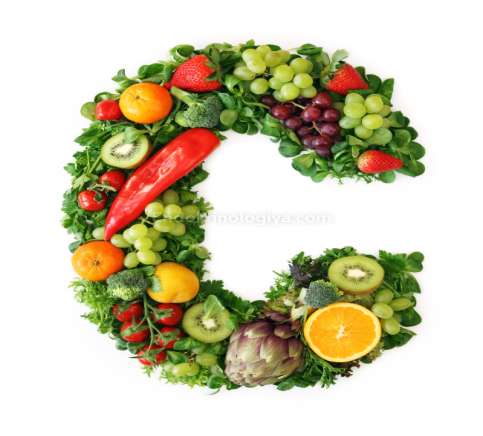 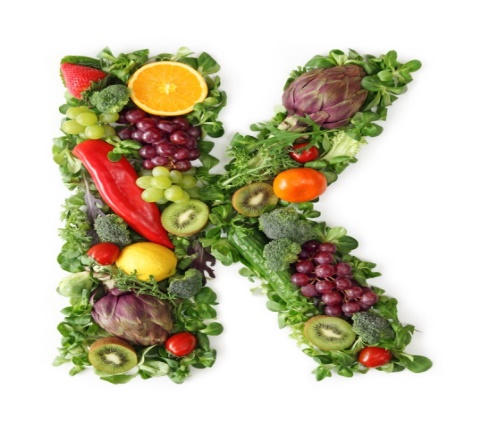 1. Витамины (от лат.vita — "жизнь") — группа низкомолекулярных органических соединений относительно простого строения и разнообразной химической природы, необходимых для нормальной жизнедеятельности организмов.2. Гиповитаминоз — заболевание, возникающее при неполном удовлетворении потребностей организма в витаминах.3. Авитаминоз ― тяжелая форма витаминной недостаточности, развивающаяся при длительном отсутствии витаминов в пище или нарушении их усвоения, что приводит к нарушению многих обменных процессов. Особенно опасен авитаминоз для растущего организма — детей и подростков.4. Будьте осторожны при самостоятельном выборе витаминных препаратов в аптеках с открытым доступом. Не забывайте консультироваться у провизора, особенно, если приобретаете витамины для детей. 5. Беременные женщины должны знать об опасности развития тератогенного эффекта при приеме больших доз витаминов A, D и К, а также потенциальной опасности больших доз витамина С, которые могут вызвать прерывание беременности. 6. Витамин А необходимо применять с осторожностью пациентам с нефритом и пациентам с заболеваниями сердца. 7. Если вы вынуждены принимать витамины В1, С, РР, К, липоевую кислоту длительное время, то вам необходимо осуществлять контроль за функцией печени, почек, артериальным давлением, уровнем глюкозы и т. д. в связи с их побочными действиями. 8. Не следует сочетать поливитамины, содержащие витамин D, с препаратами витамина D без консультации врача. 9. Витамины и поливитамины следует принимать после еды во избежание появления побочных действий со стороны желудочно-кишечного тракта. 10. Не ленитесь контролировать дозы ежедневно принимаемых витаминов членами своей семьи.ВопросВарианты ответаабвгд1. Вы знаете, что такое витамины?А) да;Б) знаю, но недостаточно;В) нет46522. Вы часто их принимаете?А) да;Б) нет23303. Если вы лечитесь витаминами, то:А) по совету врача;Б) по совету родителей;В) по совету знакомых;Г) не лечимся;Д) самостоятельно20938164. Много ли они значат?А) да;Б) нет;В) не знаю282145.  Часто ли вы покупаете витамины?А) от случая к случаю;Б) только когда заболею;В) регулярно;Г) нет2914286. Считаете ли вы, что здоровье зависит от потребления витаминов?А) да;Б) нет;В) затрудняюсь ответить133557. В какое время года вы принимаете витамины?А) летом;Б) осенью;В) зимой;Г) весной;Д) не принимаю219278138. Важно ли для вас наличие витаминов в продуктах питания?А) да;Б) нет4589. Знаете ли вы распределение витаминов на жирорастворимые и водорастворимые?А) да;Б) нет1934